Ubly PTO Board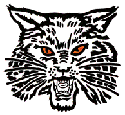 Meeting Minutes – March 11, 2024 Meeting2023-2024 Executive BoardPresident – Krystal Kolar	Vice President–Stephanie WorkmanSecretary – Jaclyn Morell	Treasurer – Alexandra TaylorMeeting called to order at 6:01pmAttendance: All Board in attendance except Stephanie Workman, Mrs. O’Connor, Amy Rothe, Brenda Engler, Jolene Lochrie, and Renee Janowiak.Approval of Previous Minutes: The minutes were presented and approved.Treasurer’s Report: Alexandra Taylor – The current balance is $21,347.42. The last two popcorn Fridays are not accounted for yet. Brenda Engler’s mini grant went thru. Bucket raffle shows its in.Administrative Report: Elementary Principal Jill Ogryski: Jill was unable to attend so Krystal presented her notes.• Attended two sessions at the HISD in February.   In the morning was a session on the new evaluation laws in effect this summer and in the afternoon was a data review.  We were happy with our early warning indicators as compared to the rest of the county in particular in the area of reading.  Acadience reading scores were back at the top again• Second graders attended the HATC Kid Career Camp. The students and staff came back with very positive remarks, especially from the salon.  Students were all treated to getting their hair done.  There were a lot of happy boys with some cool gelled up hair dos.  • Wednesday, 2/28 was Anti-Bullying Day.  Kelly Camp headed up this initiative for us again this year.  This day is celebrated nationwide.  Students wore pink and discussed ways to keep our school bully free either through writing or art projects. • Holly E., Nikki T, and I attended our first session with C-SET data study in conjunction with Stanford University.  We are only one of 8 schools in the country who were chosen to participate in this rural school study. This will be a two-year study.  It will involve us taking a deep dive into a set piece of data that we choose to study, creating interventions, implementing interventions, collecting data, data analysis, and then final implementation.• At the end of February was our PBS assembly as well as our Kick off to March is reading Month.  We had a Masked “reader” competition.  Thank you to Amy Rothe, Pam Klee, Kelly Camp and Jessica Roth for being our braved masked readers!  Winners of our orange ticket drawing were:o H1:  Tinsley Taylor​o R1:  Emerson Smalleyo K1:  Dominic Jarsono L2:  Molly Volmeringo F2:  Stella Kolaro K2:  Roman Janowiako G3:  Trent Sweeneyo S3:  Amelia Tenbuscho B4:  Stephani Munandio W4:  Georgia Rocheforto R5:  Rylee Guzao C5:  Avery Simpsono Grand Prize:  Calvin Weltino White Ticket:  R1 and K2• March is Reading Month Theme is Read Like a Rock Star!  The staff has out done themselves once again with the decorations.  Head down to the commons area if you haven’t yet to see our rock and roll stage.  Grade levels have been enjoying reading with junior high and high school buddies.  “My commendation this month goes out to Tammy Bischer and Kris Wright for organizing all of this month’s activities, decorations and fun!  Their efforts have been solid gold!!”• On March 5th the admin team met with Kay Balcer.  Kay was recommended to us by Katie Plester who attended one of Kay’s PD sessions at the HISD last summer.  Kay met with us to discuss plans for upcoming PD on training staff in understanding poverty in order to increase achievement in schools, better teacher/student relationships and decrease student referrals.  She provided us with some great literature including a book that contains hundreds of research-based strategies for teachers to use in their classrooms.  Upcoming Events include: • Our 3-5th grade classes are heading to the Harbor Beach Library this Friday for an hour-long presentation by the famous author Jonathan Rand.• Our next two family lunch days are for the 3rd grade next week on Tuesday and Thursday.  • The 5/6 band concert is the evening of March 19th.• We have our Final March is Reading Month Assembly/March PBS assembly planned on the 21st with our local band Even Steven if anyone wants to come on out and join!   • Safetyville is back again with our KDG and first grade students attending on April 4th and 5th at the Bad Axe Expo Center.  Our 5th grade Safety Patrol will be assisting this year.•Elementary Students have been provided solar sunglasses on behalf of the Sleeper Public Library to view the solar eclipse on April 8th.  We will all gather on the practice field to view it together at 2:30.  • We are able to have our Math coaches from SIS come back again for another three days of coaching which will happen in April.•Jill is currently planning a Parent Math Strategies Night on April 16th along with our math coaches from SIS to train our parents in the math strategies that our teachers and parapros are being trained in.  The Ubly PTO, Northstar Bank and Gemini Group are helping to sponsor the event as well as providing food and beverages.  We will also be providing child care for the event, so we are hoping for a great turnout!  Jill is so thankful for our community support in this endeavor!Jr./Sr. High School Principal Yvonne O’Connor: Congratulations to the FFA students Makaila Cantrell and Wade Messing for being a State Star Finalist, Sadi Heleski for earning 1st place for her agriscience Research project and interview, for those receiving gold, silver, and bronze proficiency awards, the Parliamentary Procedure Team and Ag Issues team winning Silver.  All of these students were a positive representation of Ubly.Congratulations to our Jr. High/Middle School Vex Robotics Team 15515C as they now advance to the World Vex Robotics competition in Dallas, Texas, April 28th – May 1st.Both our Boys Varsity and Girls Varsity Basketball teams are District Champions.   Definitely a great day to be a Bearcat.On March 7th, we had Megan Bach from the Strategic Intervention Systems to coach and model with our Junior High teachers.  Megan worked with the teachers on supporting retention of concepts and procedures, using Algebra Tiles, Concrete examples, and developing strategies to incorporate student talk within their lessons.  We will continue this process in the fall and begin incorporating differentiation/intervention support strategies.Due the many snow days in February, our STEM 6 activities were moved to March 7th.  Mr. Scott Whipple and Mrs. Jennifer Trusock provided engineering and stem activities for our 6th grade students to complete.Our Mentor program continues to develop positive relationships as work on Team building skills.On Friday, March 8th To help prepare our seniors for life after high school and higher learning expectations, Janice invited Nick Messing and former student of mine that works for Michigan Department for Lifelong Education, Advancement and Potential or MiLEAP supporting students on the FAFSA process.  The students competed in a Jeopardy format.  The students did very well as he stated there were many questions that other schools do not know or understand but that it was obvious that Mrs. Brandel has had conversations with these students informing them of the process.Kari Granz Program Coordinator for the Thumb Community Health Partnership completed their Health Science Pipeline program this week for 6th, 7th, and 8th Grade students.  We had approximately 14 students complete the program.  The students filled out a reflection journal on each of the careers that were presented.  This was forwarded to Mrs. Brandel to help her discuss with the students as they continue to schedule classes throughout the school career.Reminder that our Drama Club is presenting “The Murderous Mansion of Mr. Uno” this weekend, March 15th and 16th at 7:00pm and March 17th at 2:00pm.Monday, March 18th our National Honor Society will have their Induction ceremony for new members at 7:00pmThe School Improvement Team will meet on March 19th, the staff is mentoring our juniors to support them as they prepare for the SAT.  The goal is to help them set goals using Kahn Academy skills.  We will also be working on our Decision Day Activities, incorporating a Draft Day assembly.MSTEP, PSAT and SAT testing will begin the week of April 8th. Second round of observations are almost completed.Commendations: “I would like to commend Mrs. Melissa Sweeney.  She monitors all of our online students as well as calculates their grades each week by hand as grades are not entered into skyward until the end. This past month she has also held the book fair in the library including set up and tear down.  She is efficient and always has a smile on her face.”Our February Students of the month are:6th- Summer Franzel 7th-Weston Guza8th-Anastasia Warchuck9th-Kayla Vogel10th-Katie Sweeney11th-Lindsay Niemiec12th-Wade MessingElementary Teacher Representative’s Report: Mrs. Rothe stated Valentines parties went well. She currently has Rachel Spicer as a student teacher, which is nice. There are possibly a couple more student teachers coming in the fall. Spring pictures were the other day. Jill finished teacher evaluations. Book fair happened again recently and progress reports just went home. She asked if it’s time to do star student nominations yet. *3rd marking period nominations need to be in before the April meeting, and 4th marking periods need to be in before the May meeting. Jr/Sr High Teacher Representative’s Report:  No Report.Public Comment: Thinking of doing something for the JH/HS for the solar eclipse, and cupcakes were also discussed for decision day. Mini Grants:  **Reminder that the Mini-Grant Funds must be used before June of the current school year. Jolene Lochrie was here to thank us for purchasing supplies to use in her sensory table last year. Brenda Engler was also present to thank us for her recent mini grant and even had pictures to show! She said the fort building kit is a huge hit! She said items have already started arriving, but some of them won’t be used until next fall.New ApplicationsSensory Table – Jolene LochrieAmount Requested: $348.65Decision: Approved.Notes: Her current sensory table is cracked not allowing it to be used to the full potential. She is asking for a mini grant to purchase a new sensory table which will allow her to switch centers more frequently to allow the students more opportunities during centers. Presentations of Past Mini Grant ApprovalsJolene Lochrie’s mini grant was presented and approved.PTO Events:Ongoing/Upcoming Events:Letter Fundraiser: Nothing new.Spirit Shop: Nothing new in regards to sales or expenses. Krystal came across lawn chairs in a catalog, so we are discussing the possibility of doing a preorder for those. Frisbees are a possible party in the park idea, and sunglasses were discussed as a star student.Popcorn Friday: Holding steady, and we only have one left! 366 bags sold in February, and $430 bags sold in March. Krystal ordered 1 case of oil, salt and kernels after February. She just ordered one more case of oil for April – should be just about the perfect amount for Popcorn Friday and Jill’s math night.PTO Movie Night: Movie night was a huge success! We had a record turnout with 180 people and $44 in donations. Respectful behavior needs to be addressed next year. The gym was disgusting, kids were wandering the halls, running, etc, and noise level was crazy at first but settled.Penny Wars: Mary Beth Klee put signs up! Flyers are in mailboxes. JH and HS will be involved again. Competition will be divided by elementary classes and 6-12 by grade level competing against each other. There will be weekly winners and one grand prize winner earning a pizza and lemonade party. Only U.S. coins will be accepted.5th Grade Party in the Park: Jaclyn will be heading it up. It will be on the 2pm dismissal day the last week of school.Events Tabled until future meetings:Jr./Senior End of Year Movie Night, Open House for 2024 (August 19th).Scholarship: Updated application form was submitted to Janice. Applications are due 4/5. We only have 2 seniors this year who have enough hours.Appreciation Days: We missed Carly Walker and Holly Wasierski, so we are sending them flowers. All 5 Maintenance/Janitors will be getting a $25 Fast Freddies gift card. Upcoming we have parapros on 4/3 and Librarian on 4/4. Bus drivers (4/23), administrative secretary (4/24) and principals’ day (5/1) are coming up.Other Topics: Star and board member nominations are due at the next meeting. We also donated book fair money for elementary buddy mentor program last month. Holiday Shop paperwork is due soon.
Public Comment: None. Next PTO meeting: April 8th, 2024Meeting adjourned: 6:57pmRespectfully Submitted by: Jaclyn Morell 